МУНИЦИПАЛЬНОЕ БЮДЖЕТНОЕ ОБЩЕОБРАЗОВАТЕЛЬНОЕ УЧРЕЖДЕНИЕГОРОДА КУРГАНА «ГИМНАЗИЯ № 27» Справка по итогам выполненияВсероссийской проверочной работы по математикеВ рамках проведения Всероссийских проверочных работ (далее – ВПР) на основании Приказа МОиН РФ № 69 от 27.01.2017 г., приказа Департамента образования и науки Курганской области № 419 от 27.03.2017 г. 25 апреля 2017 г. среди обучающихся 4-х классов была проведена проверочная работа по математике. В 4-х классах 85 учащихся, писало работу - 83.Результаты выполнения работы: справились с работой 98,8 % обучающихся;качество выполнения работы по России составило 78,6 %, по Курганской области – 72,6 %, по городу Кургану – 78,9 %, по гимназии - 94 %. Результаты выполнения работы по классамСравнение выполнения работы с данными по городу, по региону, по РоссииДостижение планируемых результатов в соответствии с ПООП НООМаксимальный балл (18) набрали 10 обучающихся, 17 баллов набрали 8 обучающихся, 16 баллов - 18. Уровень выполнения составил 98,8 %, качество – 94 %.Распределение первичных баллов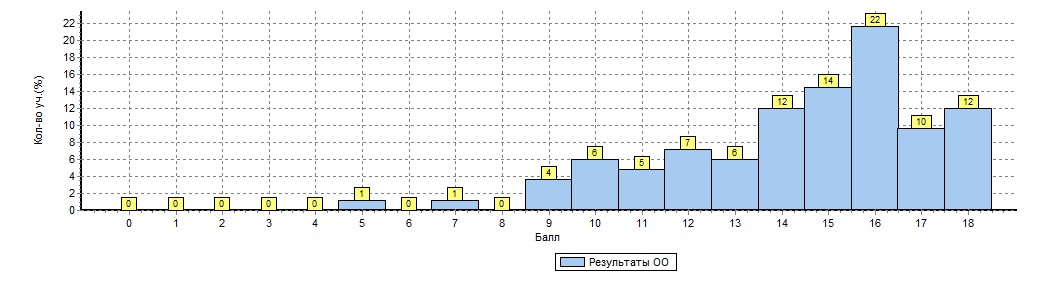 Выводы: обучающиеся показали хорошее качество знаний по окружающему миру за пройденный период. Вместе с тем работа показала определенные пробелы в знаниях по математике выпускников начальной школы: умение вычислять периметр прямоугольника и квадрата, площадь прямоугольника и квадрата.Заместитель директора                                                                Т.М. КазаринаКлассПолученная отметкаПолученная отметкаПолученная отметкаПолученная отметкаКачество знанийКласс5432Качество знаний4А2341-96,5 %4Б2341-96,5 %4В1772189 %Итого63154194 %ООКоличествоучащихсяРаспределение по группам баллов в %Распределение по группам баллов в %Распределение по группам баллов в %Распределение по группам баллов в %ООКоличествоучащихся2345Россия13689102,219,231,946,7Курганская область88323,623,828,644Город Курган33662,618,627,951МБОУ «Гимназия №27»831,24,818,175,9№Блоки ПООП НООБлоки ПООП НООБлоки ПООП НООСредний% выполненияСредний% выполненияСредний% выполненияСредний% выполнения№выпускник научится / выпускник научится / получит возможность научитьсяПо ООПо городуПо регионуПо России83 уч.3366 уч.8832 уч.1368910уч.11Выполнять сложение, вычитание, умножение и деление однозначных, двузначных и трехзначных чисел в случаях, сводимых к действиям в пределах 100 (в том числе с нулем и числом 1)Выполнять сложение, вычитание, умножение и деление однозначных, двузначных и трехзначных чисел в случаях, сводимых к действиям в пределах 100 (в том числе с нулем и числом 1)9997979622Вычислять значение числового выражения, соблюдая при этом порядок действийВычислять значение числового выражения, соблюдая при этом порядок действий9591919033Решать арифметическим способом (в 1–2 действия) учебные задачи и задачи, связанные с повседневной жизньюРешать арифметическим способом (в 1–2 действия) учебные задачи и задачи, связанные с повседневной жизнью9284818744Читать, записывать и сравнивать величины (время), используя основные единицы измерения величин и соотношения между ними Читать, записывать и сравнивать величины (время), используя основные единицы измерения величин и соотношения между ними 815551675(1)5(1)Вычислять периметр прямоугольника и квадрата, площадь прямоугольника и квадратаВычислять периметр прямоугольника и квадрата, площадь прямоугольника и квадрата837978845(2)5(2)Выполнять построение геометрических фигур с заданными измерениями (отрезок, квадрат, прямоугольник) с помощью линейки, угольникаВыполнять построение геометрических фигур с заданными измерениями (отрезок, квадрат, прямоугольник) с помощью линейки, угольника908887736(1)6(1)Читать и анализировать несложные готовые таблицы Читать и анализировать несложные готовые таблицы 999694946(2)6(2)Сравнивать и обобщать информацию, представленную в строках и столбцах несложных таблиц и диаграмм, анализировать и интерпретировать данныеСравнивать и обобщать информацию, представленную в строках и столбцах несложных таблиц и диаграмм, анализировать и интерпретировать данные9994939177Выполнять письменно действия с многозначными числами (сложение, вычитание, умножение и деление на однозначное, двузначное числа в пределах 10 000) Выполнять письменно действия с многозначными числами (сложение, вычитание, умножение и деление на однозначное, двузначное числа в пределах 10 000) 7366647388Выполнять действия, связанные с использованием основных единиц измерения величин (длина, вес)Выполнять действия, связанные с использованием основных единиц измерения величин (длина, вес)6753475788решать задачи в 3–4 действиярешать задачи в 3–4 действия675347579(1)9(1)Интерпретировать информацию (объяснять, сравнивать и обобщать данные, делать выводы и прогнозы)Интерпретировать информацию (объяснять, сравнивать и обобщать данные, делать выводы и прогнозы)876860459(2)9(2)Интерпретировать информацию (объяснять, сравнивать и обобщать данные, делать выводы и прогнозы)Интерпретировать информацию (объяснять, сравнивать и обобщать данные, делать выводы и прогнозы)866660361010Описывать взаимное расположение предметов в пространстве и на плоскостиОписывать взаимное расположение предметов в пространстве и на плоскости685651641111Решать текстовые задачи в 3–4 действияРешать текстовые задачи в 3–4 действия47201718